                                                         Решение               Об отмене решения Администрации сельского поселения Исанбаевский сельсовет муниципального района Илишевский район Республики Башкортостан № 22-2 от 06.08.2009  года «О Порядке организации сбора и вывоза бытового мусора, отходов производства и потребления на территории сельского поселения Исанбаевский сельсовет муниципального района Илишевский район Республики Башкортостан»                 В целях приведения нормативных правовых актов в соответствие с действующим федеральным и республиканским законодательством и  на основании экспертного заключения государственного комитета Республики Башкортостан по делам юстиции  НГР RU 03527313200900002 от 27.10.2020 года на решение Совета сельского поселения Исанбаевский сельсовет муниципального района Илишевский район Республики Башкортостан № 22-2 от 06.09.2009 года «О Порядке организации сбора и вывоза бытового мусора, отходов производства и потребления на территории сельского поселения Исанбаевский сельсовет муниципального района Илишевский район Республики Башкортостан» решил:   1. Отменить решение Администрации сельского поселения Исанбаевский сельсовет муниципального района Илишевский район Республики Башкортостан № 12-2 от 06.08.2009 года «О Порядке организации сбора и вывоза бытового мусора, отходов производства и потребления на территории сельского поселения Исанбаевский сельсовет муниципального района Илишевский район Республики Башкортостан».    2. Настоящее решение обнародовать путем размещения его текста в здании администрации сельского поселения и сельского дома культуры с.Исанбаево, а также на официальном сайте администрации сельского поселения Исанбаевский сельсовет.Председателя Совета  сельского поселения   Исанбаевский сельсовет                                                    Ф.Г.Зарипов    с. Исанбаево  07 декабря  2020 г  № 15-1Башортостан РеспубликаҺы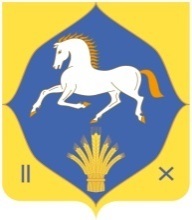 илеш районы муниципаль районынын исанбай ауыл советы ауыл билӘмӘҺе ХАКИМИЯТЕ (Башортостан РеспубликаҺыилеш районынынИсанбай ауыл БИЛӘМӘҺе ХАКИМИЯТЕ)АДМИНИСТРАЦИЯ сельского поселения  иса  Исанбаевский сельсовет муниципальногорайона илишевский районреспублики башкортостан(АДМИНИСтРАЦИЯ Исанбаевский                                                                   с              сельсовет Илишевский районреспублики Башкортостан)